FICHE D’INSCRIPTION 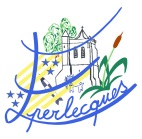 Accueil de Loisirs HIVER / PRINTEMPS 2020A RENDRE OBLIGATOIREMENT ACCOMPAGNEE DE LA FICHE SANITAIRE REMPLIEL’ENFANT :		Garçon	□    	 Fille	□NOM ………………………..…….. PRENOM ……………………………………Né le ………………………..à …………………………………………………….Possède une carte d’identité : 		OUI 		NONLES PARENTS ou LE TUTEUR LEGAL :NOM …………………….…..……PRENOM ……....…………………………….Adresse ……………………………………………………………………………...CP .........................  Ville …………………………………...………………………Téléphone   _ _ / _ _ / _ _ / _ _ / __ Portable_ _ / _ _ / _ _ / _ _ / _ _N° Alloc.- obligatoire - …………….……N° S.S………………..………………..Employeur – obligatoire  ………………………………………………………….PARTICIPATION DE L’ENFANT – SESSION :Du lundi 24/02 au vendredi 28/02	            OUI 		NONDu lundi 14/04 au vendredi 17/04		OUI		NON	Du lundi 20/04 au vendredi 24/04		OUI		NONL’ordre du chèque est à libeller à : Trésor PublicSouhaite obtenir une attestation de participation au séjour :    oui	        nonAUTORISATIONS DIVERSESJe soussigné(e) ………………………………………………….…., responsable légal de l’enfant …………………………………………………………………. , Départ de l’accueil de loisirsautorise mon enfant à quitter seul la structure dès la fin des activités,m’engage à venir chercher mon enfant dès la fin des activités, en cas d’absence l’enfant sera pris en charge par l’équipe d’animation en garderie.demande au directeur de la structure de remettre mon enfant, dès la fin des activités, à la personne désignée qui accepte de le prendre en charge.Personne prenant en charge l’enfant :Activités et déplacementsSuis informé(e) que, pendant l’accueil, les enfants, accompagnés des animateurs, seront amenés à se déplacer à pied ou à vélo, dans le village d’Eperlecques et les alentours pour diverses activités.Autorise mon fils - ma fille à participer à ces déplacements.Diffusion de photosAutorise l’accueil de loisirs à diffuser des photos de mon fils – ma filleDans le bulletin municipal de la communeDans la presseSur le site internet de la communeFait à …………………………………………, le ……................................						Signature du responsable légal :MAIRIE D’EPERLECQUESREGLEMENT ACCUEIL DE LOISIRSL’Accueil Collectif de Mineurs de l’été est une structure d’accueil mise en place par la mairie d’EPERLECQUES avec le concours d’un partenaire financier : le Caisse d’Allocations Familiales. Les tarifs sont modulés en fonction du coefficient familial déterminé à partir de l’attestation CAF.Organisation et fonctionnement de la structure :L’ACM accueille jusqu’à 50 enfants de 4 à 16 ans, du lundi au vendredi(sauf jour férié) de 14h à 18h, à l’école du centre (salle de motricité) – rue de la mairie à EPERLECQUES. Les inscriptions se font à la Mairie.Les règles de vie de la structureObligation du personnelLes enfants inscrits sont réunis par tranches d’âge dans le respect des taux d’encadrement réglementaire, définis lors de l’inscription. 1 animateur pour 8 enfants jusqu’à l’âge de 6 ans 1 animateur pour 12 enfants à partir de 6 ansLes activités proposées aux enfants se dérouleront au stade municipal, à la salle de sports, dans les locaux de l’école des trois sites, et de nombreuses sorties sont organisées. Obligation des parentsLes parents s’engagent à prévenir en cas d’absence de leur enfant et à signer une décharge de responsabilité si l’enfant doit quitter la structure pendant le centre de loisirs.Les parents s’engagent à amener leur enfant dès le début de la journée (14h).Les parents s’engagent à venir chercher leur enfant à la fin de la journée (18h) ou il sera remis à la personne désignée par les parents.Obligation des enfantsLes enfants sont placés sous l’autorité de la commune, qui autorise les animateurs à imposer des règles de prudence, de civilité, d’hygiène et de respect d’autrui et du matériel.Chaque enfant doit obligatoirement être assuré pour les dommages qu’il peut subir ou faire subir au sein de la structure.Durant le centre de loisirs, l’enfant doit : Respecter le présent règlementRespecter ses camarades, les animateurs, les locaux et matériaux mis à dispositionNe pas courir durant les trajetsToute détérioration du matériel, imputable à un enfant pour non-respect des consignes sera à la charge des responsables légaux.L’accueil de loisirs ne peut en aucun cas être tenu responsable des vols ou pertes d’objets liés à la négligence des enfants ainsi qu’aux dégradations intervenues lors de l’utilisation de matériel personnel. En cas de manque grave à la discipline, Monsieur le Maire ou son délégataire peut entreprendre une démarche auprès des parents de l’enfant. Un avertissement peut être expédié aux parents, et si nécessaire, une exclusion provisoire voir définitive pourra être prononcée.Ayant pris connaissance de ces dispositions, ainsi que du règlement intérieur de l’ACCUEIL DE LOISIRS,  je les approuve et m’engage à les respecter. Signature précédée de la mention « lu et approuvé »Nom, prénomLien avec l’enfantTéléphone